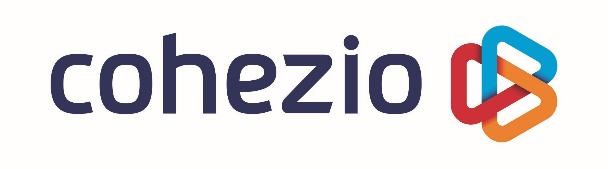 IN TE VULLEN EN ONS TERUG TE STUREN IN TWEE EXEMPLAREN (of, in geval van een nieuwe aansluiting, te overhandigen aan de preventieadviseur van Cohezio bij het eerste bedrijfsbezoek)IDENTIFICATIE VAN DE WERKGEVERVerdeling van de taken en opdrachten van de interne/externe dienst Dit identificatiedocument beschrijft de verdeling van de opdrachten en taken die volgens de wetgeving toebedeeld zijn aan enerzijds de interne preventieadviseur in de onderneming (afkorting: I) en anderzijds uw externe preventiedienst Cohezio (E). De verdeling is voor de verschillende opdrachten/taken met betrekking tot welzijn op het werk opgenomen in de desbetreffende kolom. Sommige zaken zijn wettelijk vastgelegd, andere  zijn het gevolg van de keuze gemaakt tussen de werkgever en Cohezio vzw.Verklaring:SAMENSTELLING VAN DE INTERNE DIENST	Naam van de interne preventieadviseur:      2 Vermeld hier het opleidingsniveau van de interne preventieadviseur (ten minste niveau 2).VAARDIGHEDEN VERTEGENWOORDIGD IN DE INTERNE DIENST	                3 Vermeld de naam en functie  indien de deskundige intern aanwezig is.DE ADMINISTRATIEVE, TECHNISCHE EN FINANCIËLE MIDDELEN VAN DE INTERNE DIENST	ADVIEZEN VAN HET COMITÉ (art. II.1 -16 codex over het welzijn op het werk) 	…………………………………………………………………………………………………………….…………………………………………………………………………………………………………….OPDRACHTEN INZAKE GEZONDHEIDSTOEZICHT  	ANDERE DISCIPLINES EN PREVENTIEADVISEURS COHEZIOOpgesteld in twee exemplaren door :     , interne preventieadviseur, op datum van       Eindnoten:Bepaling aantal werknemersAantal werknemers: in artikel II.1 -2, §2 van de codex over het welzijn op het werk staat de manier waarop de berekening van het aantal werknemers van de onderneming moet gebeuren.Het aantal werknemers wordt berekend door het totaal aantal kalenderdagen waarop elke werknemer, gedurende een periode van vier opeenvolgende trimesters, ingeschreven is in het personeelsregister of elk gelijkwaardig document, te delen door 365.  Zo kan men rekening houden met het personeelsverloop. Wanneer het werkelijk uurrooster van een werknemer niet drie vierden bereikt van een voltijds uurrooster, wordt het aantal kalenderdagen waarop hij in het personeelsregister is ingeschreven, gedeeld door twee.Zie ook “Indeling van de werkgevers in 4 groepen” BIJLAGE BIJ HETAANSLUITINGSCONTRACT :IdentificatiedocumentNaam van de ondernemingNaam van de persoon belast met het dagelijks bestuurAdres van de maatschappelijke zetel van de ondernemingAdres van de exploitatiezetel van de ondernemingTelefoonFaxE-mailRSZ-nummerBTW-nummerOmschrijving van de activiteitActiviteitscode (NACE)Aantal werknemers (zie eindnoot 1)Op basis van de indeling in groepen (artikel II.1 -2. §1 van de codex over het welzijn op het werk), indeling van de werkgevers in 4 groepen: A, B, C of D,Op basis van de indeling in groepen (artikel II.1 -2. §1 van de codex over het welzijn op het werk), indeling van de werkgevers in 4 groepen: A, B, C of D,behoort uw onderneming tot de groepA/B ISteeds door de interne preventieadviseurESteeds door de externe dienstI/EKeuze tussen uitvoering door interne preventieadviseur of externe preventiedienst, door het bedrijf te bepalen in het kader van de overeenkomst.  De keuze dient aangeduid te worden door middel van schrapping.Keuze tussen uitvoering door interne preventieadviseur of externe preventiedienst, door het bedrijf te bepalen in het kader van de overeenkomst.  De keuze dient aangeduid te worden door middel van schrapping.Keuze tussen uitvoering door interne preventieadviseur of externe preventiedienst, door het bedrijf te bepalen in het kader van de overeenkomst.  De keuze dient aangeduid te worden door middel van schrapping.ART. II.1 -4OPDRACHTEN IN HET KADER VAN HET DYNAMISCH RISICOBEHEERSINGSSYSTEEM groepA/BBijstand bij de uitwerking, programmatie, uitvoering en evaluatie van het beleid bepaald door het dynamisch risicobeheersingssysteemI1°De risicoanalyse meewerken aan de identificatie van gevarenadvies verlenen over de resultaten van de risicoanalyse en maatregelen voorstellen teneinde over een permanente risicoanalyse te beschikkenadvies verlenen en voorstellen formuleren voor de opstelling, uitvoering en bijsturing van het globaal preventieplan en het jaarlijks actieplanI2°Deelnemen aan de studie van arbeidsongevallen en incidentenanalyse van elk ongeval met arbeidsongeschiktheid tot gevolg analyse en opmaak omstandig verslag van ernstige arbeidsongevallenI/E3°Deelnemen aan de analyse van de oorzaken van beroepsziektenI/E4°Deelnemen aan de analyse van de oorzaken van psychosociale risico’sI/E5°Bijdragen tot en meewerken aan het onderzoek van de fysieke en mentale belasting op het werk en aan de aanpassing van het werk aan de werknemerI6°Advies verlenen over de organisatie van werkpost, gevaarlijke producten, arbeidsmiddelen en individuele uitrustingI/E7°Advies verlenen over de hygiëne op de arbeidsplaats en in de sociale voorzieningenI8°Advies met betrekking tot instructies: gebruik van arbeidsmiddelengebruik van gevaarlijke productengebruik van collectieve en persoonlijke beschermingbrandvoorkomingprocedures in geval van ernstig en onmiddellijk gevaarI9°Advies verlenen over de vorming van de werknemers:bij indienstnemingbij een overplaatsing of verandering van functiebij invoering van een nieuw arbeidsmiddel of verandering van arbeidsmiddelbij invoering van een nieuwe technologieI10°Voorstellen voor onthaal, begeleiding, informatie, vorming en sensibilisering inzake welzijn en meewerken aan maatregelen en propagandamiddelenI11°Advies aan de werkgever over elk van de ontwerpen, maatregelen of middelen die gevolgen kunnen hebben voor het welzijnI12°Deelnemen aan de coördinatie, de samenwerking en de informatie wat betreft de ondernemingen van buitenaf en ondernemingen en instellingen die aanwezig zijn op eenzelfde arbeidsplaats of wat betreft de tijdelijke en mobiele bouwplaatsenI13°Ter beschikking staan van de werkgever, de leden van de hiërarchische lijn en de werknemers voor alle vragen in verband met de toepassing van de WelzijnswetI14°Meewerken aan de uitwerking van de interne noodprocedures en de toepassing van de maatregelen te nemen in geval van ernstig en onmiddellijk gevaarI15°Meewerken aan de organisatie van de eerste hulpI16°Verzekeren van het secretariaat van het comitéI17°Alle andere opdrachten opgelegd door de wet en de uitvoeringsbesluitenI/EART. II.1 -6OPDRACHTEN IN HET KADER VAN DE RISICOANALYSE, BEHEER VAN DE INTERNE DIENST groepA/B1°Permanente risicoanalyse en medewerking aan globaal preventieplan en het jaaractieplanveelvuldig en systematisch onderzoek van de arbeidsplaatsenonderzoek werkposten bij verhoging van de risico’s/bij nieuwe risico’sgrondig onderzoek van de arbeidsplaatsen en werkpostenonderzoek van incidenten op de arbeidsplaats en arbeidsongevallen nuttige, nodige en pertinente onderzoeken en opsporingenanalyses en controles uitvoerenkennis nemen van fabricageprocédés, werkmethodes en maatregelen tegen risico’s voorstellende documentatie bijhoudende nodige maatregelen nemen bij onmogelijkheid om op de directie een beroep te doende taken uitoefenen die van toepassing zijn in geval van ernstige arbeidsongevallenkennis nemen van de elementen van de arbeidsorganisatie, de arbeidsinhoud, de arbeidsvoorwaarden, de arbeidsomstandigheden en de interpersoonlijke relaties op het werk die aanleiding kunnen geven tot psychosociale risico’s op het werkIIII/EIIIIII/EI/E2°Beheer en werking van de dienstopstellen driemaandelijkse verslagen opstellen jaarverslagopstellen arbeidsongevallensteekkaartIII3°Documentatie opstellen, aanvullen, of viseren in het kader van de keuze, de aankoop, het gebruik en het onderhoud van arbeidsmiddelen en persoonlijke beschermingsmiddelenI4°Bijhouden van documenten bestemd voor de overheidI5°Taken van het secretariaatswerk van het comitéI6°Bijhouden van het document (ondertekend door de hiërarchische lijn) “onthaal van nieuwe werknemer”IART.II.1.-5OPDRACHTEN EN TAKEN VERBONDEN AAN DE DIENST MEDISCH TOEZICHTgroepA/B1°Het onderzoeken van de wisselwerking tussen mens en arbeid en hierdoor bijdragen tot een betere afstemming van de mens op zijn taak en de aanpassing van het werk aan de mensI/E2°Gezondheidstoezicht op de werknemersevaluatie gezondheidstoestandvoorstelling van aangepaste werkmethodesopsporing van beroepsziekten (+ aangifte)I/E3°Toezicht houden op de organisatie van de eerste hulpI/EART. II.1 -11SAMENWERKING EN COORDINATIE MET EXTERNE DIENST  
groepA/B1°Organisatie van de samenwerking met de externe dienst I2°Alle nuttige informatie verstrekken aan de EDPBI3°Samenwerken in het kader van de risicoanalyseI4°Meewerken aan de toepassing van de preventiemaatregelenI5°Meewerken aan de uitwerking van de noodproceduresIDuur van de prestatie (% tijdsbesteding)Kwalificatie/opleiding 2DeskundigheidIDPB   EDPBNaam3 Functie3 ArbeidsgeneeskundeArbeidsveiligheidBedrijfshygiëneErgonomiePsychosociale aspectenAdministratieve middelenAlle noodzakelijke middelen voor administratieTechnische middelenAlle noodzakelijke middelen voor de uitvoering van de taak (pc, meetapparatuur, enz.)Financiële middelenVoldoende budgettaire middelen voor de uitvoering van de taakExterne Dienst voor Preventie en BeschermingCohezio vzwAdres van de maatschappelijke zetel van de onderneming Bischoffsheimlaan 1-8 1000 BrusselTelefoon02/533.74.11KlantnummerNaam arbeidsartsMedisch toezicht in centrumTelefoon arbeidsartsE-mail arbeidsartsPreventieadviseur arbeidsveiligheidPreventieadviseur ergonomiePreventieadviseur industriële hygiënePreventieadviseur psychosociale aspectenVoor de onderneming,Voor Cohezio,